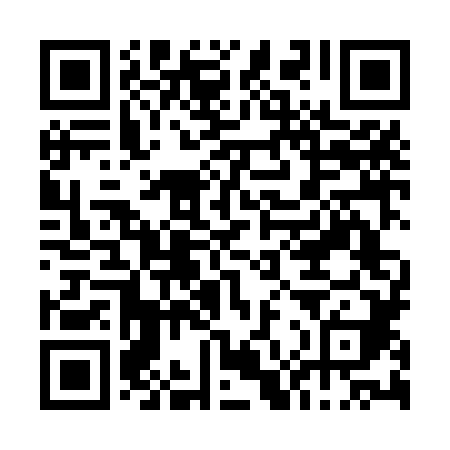 Ramadan times for Sao Bernardino, PortugalMon 11 Mar 2024 - Wed 10 Apr 2024High Latitude Method: Angle Based RulePrayer Calculation Method: Muslim World LeagueAsar Calculation Method: HanafiPrayer times provided by https://www.salahtimes.comDateDayFajrSuhurSunriseDhuhrAsrIftarMaghribIsha11Mon5:255:256:5412:474:566:416:418:0512Tue5:245:246:5312:474:576:426:428:0613Wed5:225:226:5112:474:576:436:438:0714Thu5:215:216:5012:464:586:446:448:0815Fri5:195:196:4812:464:596:456:458:0916Sat5:175:176:4712:465:006:466:468:1017Sun5:165:166:4512:465:006:476:478:1118Mon5:145:146:4312:455:016:486:488:1219Tue5:125:126:4212:455:026:496:498:1320Wed5:105:106:4012:455:036:506:508:1421Thu5:095:096:3912:445:036:516:518:1522Fri5:075:076:3712:445:046:526:528:1723Sat5:055:056:3512:445:056:536:538:1824Sun5:045:046:3412:435:066:546:548:1925Mon5:025:026:3212:435:066:556:558:2026Tue5:005:006:3112:435:076:566:568:2127Wed4:584:586:2912:435:086:576:578:2228Thu4:574:576:2812:425:086:586:588:2329Fri4:554:556:2612:425:096:596:598:2430Sat4:534:536:2412:425:107:007:008:2631Sun5:515:517:231:416:108:018:019:271Mon5:495:497:211:416:118:028:029:282Tue5:485:487:201:416:128:038:039:293Wed5:465:467:181:406:128:048:049:304Thu5:445:447:161:406:138:058:059:325Fri5:425:427:151:406:148:068:069:336Sat5:405:407:131:406:148:068:069:347Sun5:395:397:121:396:158:078:079:358Mon5:375:377:101:396:158:088:089:369Tue5:355:357:091:396:168:098:099:3810Wed5:335:337:071:396:178:108:109:39